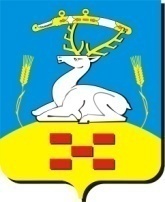 Собрание депутатовУвельского муниципального района Челябинской области ( 457000 Челябинская область п.Увельский ул. Советская – 26, тел./факс 3-18-09)_____________________________________________________________________________________________Р Е Ш Е НИ Е“ 11”февраля  2016 г.				                       №  8О внесении дополнений в прогнозный План приватизации имущества Увельского муниципального района на 2016 годРассмотрев предложение председателя Комитета по управлению имуществом Увельского муниципального района о внесении дополнений в прогнозный  План приватизации имущества  Увельского муниципального района, утвержденный на 2016 год,  в соответствии с Федеральным законом от 21.12.2001 N 178-ФЗ "О приватизации государственного и муниципального имущества", руководствуясь Федеральным законом от 06 октября 2003 года № 131-ФЗ "Об общих принципах организации местного самоуправления в Российской Федерации" и Уставом Увельского муниципального района, Собрание депутатов Увельского муниципального района                                                 РЕШАЕТ:1. Внести дополнения в прогнозный план приватизации имущества Увельского муниципального района на 2016 год согласно приложению.2. Председателю Комитета по управлению имуществом Увельского муниципального района  Пасечник Е.Н.  осуществить отчуждение объектов в установленном законодательством порядке.3. Настоящее решение опубликовать на сайте администрации и в газете "Настроение".Председатель собрания                                                   В.П.Зяблин                                                                                                                         ПриложениеК решению Собрания депутатов№ 8  от «11» февраля 2016 г.Председатель комитета                                                                  Е.Н. Пасечник№ п/пНаименование имуществаМесто нахожденияПрогнозная цена реализации (руб.)Способ приватизации1Автомашина УАЗ-396252-03, государственный номер Н654ХВ74, 2006 года выпуска, двигатель № 50031541, кузов № 37410060202180Челябинская область, п. Увельский84 000аукцион2Автомобиль УАЗ-39623, государственный номер Х636АА174, год выпуска 2007, двигатель № 70703378, кузов № 39620070222491Челябинская область, п. Увельский87 500аукцион3Автомобиль УАЗ-396292, государственный номер Е695НС74, 2002 года выпуска, двигатель № 20073822, кузов № 39620020219074Челябинская область, п. Увельский73 500аукцион